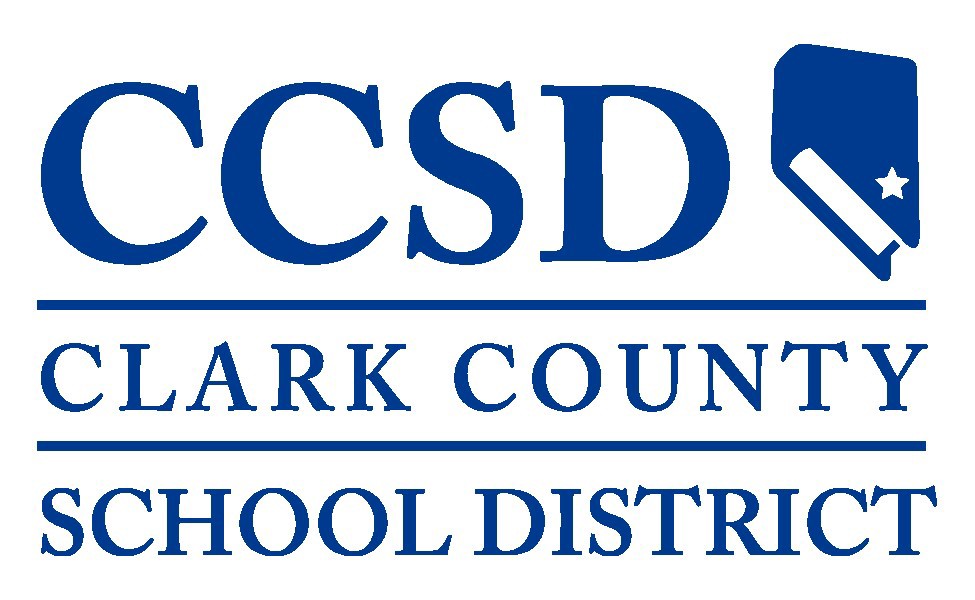 , 9 de junio de  Agenda,   ,  Distrito Escolar del Condado de Clark  del Consejo Directivo EscolarCentro de Educación Edward A. Greer, Salón del Consejo2832 East Flamingo Road, , Nevada 89121Tema		Información de la Reunión.Reunión	9 de junio de 2022 – Agenda, Reunión Ordinaria del Consejo, 5:00 p.m.Categoría	Información de la Reunión del ConsejoAcceso	PúblicoTipo	InformaciónDe acuerdo con la Ley de Reuniones Abiertas, por la presente se indica que la agenda para la reunión del  ha sido publicada en el Centro Administrativo del Distrito Escolar del Condado de Clark, Página web del Distrito Escolar del Condado de Clark (www.ccsd.net), y en la página web de Avisos Públicos de Nevada (https.://notice.nv.gov/).Pasar Lista:	Irene A. Cepeda, 	Evelyn García Morales, 	Lola Brooks, 	Linda P. Cavazos, 	Danielle Ford, 	Lisa Guzmán, 	Katie Williams, 	Jesús F. Jara, Ed.D., Superintendente de EscuelasEl  puede tratar puntos de la agenda al azar; puede combinar dos o más puntos de la agenda para consideración; y puede eliminar un punto en la agenda o retrasar el debate relativo a los puntos en la agenda en cualquier momento.La agenda de la reunión y cualquier material de referencia están disponibles para verse electrónicamente en: https://go.boarddocs,com/nv/ccsdlv/Board.nsf/Public bajo la pestaña de Reuniones (Meetings). Además, los miembros del público pueden solicitar una copia de la agenda y el material de referencia para la reunión poniéndose en contacto con . Una copia de la agenda y materiales de referencia también están disponibles en la reunión pública.Se requiere que los miembros del público que soliciten ayuda especial o adaptaciones en la reunión, incluyendo intérpretes de español y de otros idiomas, se pongan en contacto con , al menos con 24 horas de anticipación.El  reconoce que su proceso deliberativo se beneficia enormemente de la opinión y perspectiva pública. Aquellos que deseen dirigirse  en persona deben inscribirse para hablar una vez que la agenda haya sido publicado, llamando a la  durante horas hábiles y por lo menos 3 horas antes del comienzo de la reunión programada.  Alternativamente, los exponentes pueden inscribirse en persona inmediatamente antes del comienzo del evento. Antes de que se vote por cada punto en la agenda, a los miembros del público se les permite intervenir sobre el punto después del debate del  y antes de su votación.  Ya que la aprobación de la agenda consensuada puede aprobarse en una sola moción, los miembros del público que deseen hablar sobre un punto de la agenda pueden hablar antes de que se vote. Para los miembros del público que van a hablar sobre 4 puntos o más se les permitirá un total de 10 minutos.  Habitualmente, se llamará a los exponentes en el orden en que se inscribieron.Ninguna persona puede inscribirse en nombre de otra persona. Ninguna persona puede ceder su tiempo a otra persona. Una persona que desee hablar sobre puntos de la agenda tendrá 2 minutos para dirigirse al consejo. Si la cantidad de comentarios públicos es grande, el tiempo puede ajustarse para dar cabida a más exponentes.Los comentarios públicos por escrito se pueden enviar a boardmtgcomments@nv.ccsd.net después de que se haya publicado la agenda y por lo menos 3 horas antes del inicio programado de la reunión. El  ya no resumirá los comentarios escritos en las sesiones de trabajo y reuniones regulares, pero los comentarios se incluirán en el registro de la agenda.1.  Temas de AperturaTema	1.01 Honores a la bandera. Reunión	9 de junio de 2022 – Agenda, Reunión Ordinaria del Consejo, 5:00 p.m.Categoría	1.  Temas de AperturaAcceso	PúblicoTipo	Honores a la Bandera (The Pledge of Allegiance to the Flag)I pledge allegiance to the Flag of the United States of America, and to the Republic for which it stands, one Nation under God, indivisible, with liberty and justice for all. (De acuerdo con la Política de Gobernanza GP-4.1: Conducta y Ética de los Miembros del Consejo)Tema	1.02 Aprobación de la Agenda.Reunión	9 de junio de 2022 – Agenda, Reunión Ordinaria del Consejo, 5:00 p.m.Categoría	1. Temas de AperturaAcceso	Tipo	   (Para Posible Acción) (De acuerdo con la Política de Gobernanza GP-4.1: Conducta y Ética de los Miembros del Consejo)Tema	2.01 Comentarios del Público sobre Puntos No Incluidos en el Orden del Día.Reunión	9 de junio de 2022 – Agenda, Reunión Ordinaria del Consejo, 5:00 p.m.Categoría	2. Comentarios del Público sobre Puntos No Incluidos en la AgendaAcceso	Tipo	InformaciónSi un miembro del público desea hablar sobre temas dentro de la jurisdicción del consejo que están fuera de los puntos de acción de la agenda, pueden hablar durante el Periodo de Comentarios del Público sobre los Puntos No Incluidos en la Agenda. Los exponentes dispondrán de 2 minutos para dirigirse al consejo durante ese momento. El comentario del público durante éste punto de la agenda no deberá exceder de 20 minutos. Si aún existen personas del público que desean dirigirse al consejo después del tiempo asignado de 20 minutos, podrán dirigirse al consejo durante los puntos de la agenda 6.01, Periodo de Comentarios del Público sobre los Puntos No Incluidos en la Agenda. El público deberá estar consciente de que el consejo no puede deliberar ni tomar acción sobre los puntos que se susciten durante el Periodo de Comentarios del Público sobre los Puntos No Incluidos en la Agenda. (De acuerdo con la Política de Gobernanza GP-11: Comentario del Público).Información de la Agenda por ConsensoTema	Información de la Agenda por Consenso.Reunión	9 de junio de 2022 – Agenda, Reunión Ordinaria del Consejo, 5:00 p.m.Categoría	Información de la Agenda por Consenso Acceso	Tipo	InformaciónSe puede votar sobre los puntos de la Agenda por consenso en una sola moción, a menos que un síndico solicite que un punto sea tratado por separado. Se recomienda la aprobación de todos los puntos de la agenda por consenso tal y como se han presentado. Los puntos se pueden tratar al azar.Tema	3.01 Aprobación de las Minutas.Reunión	9 de junio de 2022 – Agenda, Reunión Ordinaria del Consejo, 5:00 p.m.Categoría	3. Agenda por Consenso – Minutas de la ReuniónAcceso	Tipo	Consenso (Acción), DebateDebate y posible acción sobre la aprobación de las minutas de las reuniones ordinarias del 24 de marzo de 2022, y del 7 de abril de 2022, recomendado.   (Para Posible Acción)  (Ref. 3.01)06.09.22 Ref. 3.01.pdf {454 KB) 06.09.22 Ref. 3.01.pdf {430 KB)Tema	3.02 Solicitud de Subvención: Ley Educativa para Individuos con Discapacidades Parte B: Plan Local, Departamento de Educación de los Estados Unidos.Reunión	9 de junio de 2022 – Agenda, Reunión Ordinaria del Consejo, 5:00 p.m.Categoría	3. Agenda por Consenso – Enseñanza y AprendizajeAcceso	Tipo	Consenso (Acción), DebateDebate y posible acción sobre la autorización para presentar y aplicar la Ley Educativa para Personas con Discapacidades (IDEA) Parte B: Plan Local,    aplicación de la Ley Pública 108-446, financiada a través del Departamento de Educación de los Estados Unidos, para ayudar a los distritos escolares a iniciar, ampliar y mejorar los programas para educar a todos los estudiantes con discapacidades, por un monto de $55,570,239.00, que se pagará de la Parte B de IDEA: Subvención del Plan Local, Fondo 0280, desde el 1 de julio de 2022 hasta el 30 de junio de 2023, sin impacto al fondo general, recomendado.   (Para Posible Acción)   [Persona de Contacto: Mónica Cortez]  (Ref. 3.02)Archivos adjuntos06.09.22 Ref. 3.02.pdf (299 KB)Tema	3.03 Solicitud de Subvención: Subvención Competitiva Estatal Para Carreras de Educación Técnica, Departamento de Educación de Nevada.Reunión	9 de junio de 2022 – Agenda, Reunión Ordinaria del Consejo, 5:00 p.m.Categoría	3. Agenda por Consenso – Enseñanza y AprendizajeAcceso	Tipo	Consenso (Acción), DebateDebate y posible acción sobre la autorización para implementar la Subvención Competitiva Estatal para Carreras de Educación Técnica a través del Departamento de Educación de Nevada para que los programas para carreras de educación técnica aumenten el número de estudiantes que tienen acceso a programas de estudio completos de CTE y la posibilidad de obtener un Certificado de Logro de Aptitud del 1 de julio de 2022 al 30 de junio de 2023, por un monto de $2.094.653,45, que se pagará de la Subvención Competitiva Estatal para Carreras Técnicas, Fondo 0279, sin impacto al fondo general, recomendado. (Para Posible Acción)   [Persona de Contacto: Mike Barton]  (Ref. 3.03)06.09.22 Ref. 3.03.pdf (216 KB)Tema	3.04 Solicitud de Subvención: Subvención de Asignación Estatal de Educación Estatal Para Carreras de Educación Técnica, Departamento de Educación de Nevada.Reunión	9 de junio de 2022 – Agenda, Reunión Ordinaria del Consejo, 5:00 p.m.Categoría	3. Agenda por Consenso – Enseñanza y AprendizajeAcceso	Tipo	Consenso (Acción), DebateDebate y posible acción sobre la autorización para implementar la Subvención de Asignación  Estatal Para Carreras de Educación Técnica a través del Departamento de Educación de Nevada para desarrollar nuevos programas para carreras de educación técnica  , apoyar la expansión de los programas, proporcionar mejoras y mantener el apoyo, desde el 1 de julio de 2022 hasta el 30 de junio de 2023, por un monto de $7.123.197,84, que se pagará de la Subvención de Asignación Estatal para Carreras de Educación Técnica, Fondo 0279, sin impacto al fondo general, recomendado.   (Para Posible Acción)   [Persona de Contacto: Mike Barton]  (Ref. 3.04)Archivos adjuntos06.09.22 Ref. 3.04.pdf (377 KB)Tema	3.05 Solicitud de Subvención: Subvención de Fondos Correccionales Perkins (Perkins Corrections Funds Grant) -Fortalecimiento para la Educación de Carreras Técnicas para la Ley Educativa del Siglo XXI, Departamento de Educación de los Estados Unidos.Reunión	9 de junio de 2022 – Agenda, Reunión Ordinaria del Consejo, 5:00 p.m.Categoría	3. Agenda por Consenso – Enseñanza y AprendizajeAcceso	Tipo	Consenso (Acción), DebateDebate y posible acción sobre la autorización para implementar la Subvención de los Fondos Correccionales Perkins bajo la Ley de Fortalecimiento para la Educación de Carreras Técnicas para el Siglo XXI, para desarrollar las aptitudes académicas, profesionales y técnicas de los estudiantes de educación secundaria en los centros correccionales juveniles, desde el 1 de julio de 2022 hasta el 30 de junio de 2023, por un monto de $51.240,40, que se pagará con la Subvención de Fondos Correccionales Perkins, Fondo 0280, sin impacto al fondo general, recomendado. (Para Posible Acción)   [Persona de Contacto: Mike Barton]  (Ref. 3.05)Archivos adjuntos06.09.22 Ref. 3.05.pdf (389 KB)Tema	3.06 Solicitud de Subvención: Subvención Fórmula de Fondos Locales Perkins (Perkins Local Formula Funds Grant) - la Ley de Fortalecimiento para la Educación de Carreras Técnicas para el Siglo XXI, Departamento de Educación de los Estados Unidos.Reunión	9 de junio de 2022 – Agenda, Reunión Ordinaria del Consejo, 5:00 p.m.Categoría	3. Agenda por Consenso – Enseñanza y AprendizajeAcceso	Tipo	Consenso (Acción), DebateDebate y posible acción sobre la autorización para implementar la Subvención Fórmula de Fondos Locales Perkins bajo la Ley de Fortalecimiento para la Educación de Carreras Técnicas para el Siglo XXI para desarrollar el conocimiento académico, las aptitudes técnicas y de empleabilidad para los estudiantes de educación secundaria, desde el 1 de julio de 2022 hasta el 30 de junio de 2023, por un monto de $4.834.673,30, que se pagará con la Subvención Fórmula de Fondos Locales Perkins, Fondo 0280, sin impacto al fondo general, recomendado.   (Para Posible Acción)   [Persona de Contacto: Mike Barton]  (Ref. 3.06)Archivos adjuntos06.09.22 Ref. 3.06.pdf (234 KB)Tema	3.07 Crédito para la Graduación de la Escuela Secundaria por Cursos Realizados a través del Sistema de Educación Superior de Nevada.Reunión	9 de junio de 2022 – Agenda, Reunión Ordinaria del Consejo, 5:00 p.m.Categoría	3. Agenda por Consenso – Enseñanza y AprendizajeAcceso	Tipo	Consenso (Acción), DebateDebate y posible acción para aprobar los cursos de Inscripción Dual solicitados, alineados con el Sistema de Educación Superior de Nevada para mejorar el logro estudiantil, sin impacto al fondo general, recomendado.   (Para Posible Acción)   [Persona de Contacto: Mike Barton]  (Ref. 3.07)Archivos adjuntos06.09.22 Ref. 3.07.pdf (354 KB)Tema	3.08 Solicitud de Subvención: Programa de Educación McKinney-Vento para Niños y Jóvenes Sin Hogar, Departamento de Educación de los Estados Unidos.Reunión	9 de junio de 2022 – Agenda, Reunión Ordinaria del Consejo, 5:00 p.m.Categoría	3. Agenda por Consenso – Enseñanza y AprendizajeAcceso	Tipo	Consenso (Acción), DebateDebate y posible acción sobre la autorización para implementar la Subvención del Programa de Educación McKinney-Vento para Niños y Jóvenes sin Hogar, financiada a través del Departamento de Educación de los Estados Unidos por la Ley McKinney-Vento de Asistencia a las Personas los Sin Hogar para facilitar el éxito académico de los niños y jóvenes que experimentan la falta de hogar y garantizar el acceso a todas las oportunidades y servicios educativos adecuados, desde el 1 de julio de 2022 hasta el 30 de septiembre de 2025, por un monto de $600,000.00, sin exceder los $200,000.00 por año, que serán pagados con los Fondos Federales, Fondo 0280, sin impacto al fondo general, recomendado.   (Para Posible Acción)   [Persona de Contacto: Mike Barton]  (Ref. 3.08)Archivos adjuntos06.09.22 Ref. 3.08.pdf (223 KB)Tema	3.09 Solicitud de Subvención: Título IV, Parte A Subvención de Apoyo a los Estudiantes y Enriquecimiento Académico, Departamento de Educación de los Estados Unidos.Reunión	9 de junio de 2022 – Agenda, Reunión Ordinaria del Consejo, 5:00 p.m.Categoría	3. Agenda por Consenso – Enseñanza y AprendizajeAcceso	Tipo	Consenso (Acción), DebateDebate y posible acción sobre la autorización para implementar la Subvención de Apoyo a los Estudiantes y Enriquecimiento Académico, Título IV, Parte A de la Ley Cada Estudiante Tiene Éxito de 2015 para mejorar la capacidad de las escuelas para proporcionar a todos los estudiantes acceso a una educación completa, mejorar las condiciones escolares para el aprendizaje de los estudiantes y mejorar el uso de la tecnología educativa, desde el 1 de julio de 2022 hasta el 30 de septiembre de 2023, por un monto de $8,577,824.00, que se pagará con la Subvención del Título IV-A de Apoyo a los Estudiantes y Enriquecimiento Académico, Fondo 0280, sin impacto al fondo general, recomendado.   (Para Posible Acción)   [Persona de Contacto: Mike Barton]  (Ref. 3.09)Archivos adjuntos06.09.22 Ref. 3.09.pdf (283 KB)Tema	3.10 Solicitud de Subvención: Título I, Parte A de la Ley Cada Estudiante Tiene Éxito, Departamento de Educación de los Estados Unidos.Reunión	9 de junio de 2022 – Agenda, Reunión Ordinaria del Consejo, 5:00 p.m.Categoría	3. Agenda por Consenso – Enseñanza y AprendizajeAcceso	Tipo	Consenso (Acción), DebateDebate y posible acción sobre la autorización para presentar e implementar la solicitud de Subvención del Título I, Parte A de la Ley Cada Estudiante Tiene Éxito satisfacer las necesidades especializadas de los estudiantes en las zonas de asistencia escolar con alta concentración de estudiantes de familias de bajos ingresos en las escuelas públicas y privadas, desde el 1 de julio de 2022 hasta el 30 de septiembre de 2023, que se pagará con la Subvención del Título I, Parte A, Subvención 000633, Unidad 0137, Año Fiscal 2023, Fondo 0280, por un monto de $111,814,747.00, sin impacto al fondo general, recomendado.   (Para Posible Acción)   [Persona de Contacto: Mike Barton]  (Ref. 3.10)Archivos adjuntos06.09.22 Ref. 3.10.pdf (440 KB)Tema	3.11 Memorándum de Acuerdo entre el Distrito Escolar del Condado de Clark y Robert B. McBeath, M.D. II, P.C.Reunión	9 de junio de 2022 – Agenda, Reunión Ordinaria del Consejo, 5:00 p.m.Categoría	3. Agenda por Consenso – Enseñanza y AprendizajeAcceso	Tipo	Consenso (Acción), DebateDebate y posible acción sobre la aprobación de entrar en un Memorándum de Acuerdo entre el Distrito Escolar del Condado de Clark y Robert B. McBeath, M.D. II, P.C, para proporcionar servicios de salud en la escuela en lugares designados y acordados mutuamente en la propiedad del Distrito Escolar del Condado de Clark a través de la Clínica Móvil de Salud, sin costo alguno para el Distrito Escolar del Condado de Clark, para el período del 10 de junio de 2022 al 9 de junio de 2027, y para que el superintendente de las escuelas, el Distrito Escolar del Condado de Clark, y la presidenta y la secretaria, el Consejo Directivo Escolar del Condado de Clark firmen el Memorándum del Acuerdo, recomendado.   (Para Posible Acción)   [Persona de Contacto: Monica Cortez]  (Ref. 3.11)Archivos adjuntos06.09.22 Ref. 3.11.pdf (855 KB)Tema	3.12 Solicitud de Subvención: Ley Educativa para Individuos con Discapacidades Parte B: Niñez Temprana, Departamento de Educación de los Estados Unidos.Reunión	9 de junio de 2022 – Agenda, Reunión Ordinaria del Consejo, 5:00 p.m.Categoría	3. Agenda por Consenso – Enseñanza y AprendizajeAcceso	Tipo	Consenso (Acción), DebateDebate y posible acción sobre la autorización para presentar e implementar la aplicación de la Ley Educativa para Individuos con Discapacidades (IDEA) Parte B: Niñez Temprana, Ley Pública 108-446, financiado por el Departamento de Educación de los Estados Unidos, para ayudar a los distritos escolares a iniciar, ampliar y mejorar los programas de educación de los estudiantes con discapacidades de Preescolar  , con un costo aproximado de $1.587.960,00, que se pagará de la subvención IDEA Parte B: Niñez Temprana, Fondo 0280, Centro de Costos 1000010137, desde el 1 de julio de 2022 hasta el 30 de junio de 2023, sin impacto al fondo general, recomendado.  (Para Posible Acción)   [Persona de Contacto: Monica Cortez]  (Ref. 3.12)Archivos adjuntos06.09.22 Ref. 3.12.pdf (424 KB)Tema	3.13 Memorándum de Contratación entre el Distrito Escolar del Condado de Clark y Stride Carrer.Reunión	9 de junio de 2022 – Agenda, Reunión Ordinaria del Consejo, 5:00 p.m.Categoría	3. Agenda por Consenso – Enseñanza y AprendizajeAcceso	Tipo	Consenso (Acción), DebateDebate y posible acción sobre la aprobación para que el Distrito Escolar del Condado de Clark establezca un Memorando de Contratación con Stride Career para implementar la Plataforma Stride Career para una colaboración de apoyo colectivo  a los estudiantes de la escuela secundaria, efectivo desde el 10 de junio de 2022 hasta el 1 de agosto de 2025, y para que el superintendente de escuelas, el Distrito Escolar del Condado de Clark y la presidenta y la secretaria, el Consejo Directivo del Distrito Escolar del Condado de Clark firmen el Memorándum de Contratación, sin impacto al fondo general, recomendado.  (Para Posible Acción)   [Persona de Contacto: Mike Barton]  (Ref. 3.13)Archivos adjuntos06.09.22 Ref. 3.13.pdf (988 KB)Tema	3.14 Solicitud de Subvención: Ley del Plan de Rescate Estadounidense de 2021, Ronda II, Departamento de Educación de los Estados Unidos.Reunión	9 de junio de 2022 – Agenda, Reunión Ordinaria del Consejo, 5:00 p.m.Categoría	3. Agenda por Consenso – Enseñanza y AprendizajeAcceso	Tipo	Consenso (Acción), DebateDebate y posible acción sobre la autorización para implementar la Ley del Plan de Rescate Estadounidense de 2021, Ronda II para identificar a los niños y jóvenes sin hogar, proporcionar servicios integrales, y proporcionar la asistencia necesaria para que los niños y jóvenes sin hogar puedan asistir a la escuela y participar en las actividades escolares, desde el 1 de julio de 2022 hasta el 30 de septiembre de 2024, por un monto de $3.069.708,58, que se pagará con cargo de los Proyectos Federales, Fondo 0280, sin impacto al fondo general, recomendado.  (Para Posible Acción)   [Persona de Contacto: Mike Barton]  (Ref. 3.14)Archivos adjuntos06.09.22 Ref. 3.14.pdf (385 KB)Tema	3.15 Solicitud de Subvención, Apoyar la Instrucción Efectiva - Título II, Parte A Subvención Estatal, Departamento de Educación de los Estados Unidos.Reunión	9 de junio de 2022 – Agenda, Reunión Ordinaria del Consejo, 5:00 p.m.Categoría	3. Agenda por Consenso – Enseñanza y AprendizajeAcceso	Tipo	Consenso (Acción), DebateDebate y posible acción sobre la autorización para presentar la solicitud de subvención e implementar la Subvención Estatal de Apoyando Apoyar la Instrucción Efectiva -Título II, Parte A de la Ley Educativa Primaria y Secundaria, reautorizada como la Ley Cada Estudiante Tiene Éxito, para proporcionar aprendizaje profesional de acuerdo con las necesidades y prioridades educativas que son consistentes con la mejora de la instrucción a través del aprendizaje profesional de los educadores, desde el 1 de julio de 2022 hasta el 30 de junio de 2023, financiado a través del Departamento de Educación de los Estados Unidos, presentado por el monto aproximado de $9,271,887.38, que se pagará de la Subvención Estatal Apoyar la Instrucción Efectiva - Título II, Parte A, Fondo 0280, Subvención 6668023, sin impacto al fondo general, recomendado.  (Para Posible Acción)   [Persona de Contacto: Dustin Mancl]  (Ref. 3.15)Archivos adjuntos06.09.22 Ref. 3.15.pdf (309 KB)Tema	3.16 Memorándum de Contratación entre el Distrito Escolar del Condado de Clark y la Oficina Militar del Estado de Nevada, Guardia Nacional de Nevada.Reunión	9 de junio de 2022 – Agenda, Reunión Ordinaria del Consejo, 5:00 p.m.Categoría	3. Agenda por Consenso – Enseñanza y AprendizajeAcceso	Tipo	Consenso (Acción), DebateDebate y posible acción sobre la aprobación para llevar a cabo un Memorándum de Contratación entre el Distrito Escolar del Condado de Clark y la Oficina Militar del Estado de Nevada, Guardia Nacional de Nevada para ofrecer el programa "STARBASE" Henderson a los estudiantes de primaria, desde el 10 de junio de 2022 hasta el 31 de julio de 2025, y para que el superintendente de escuelas, el Distrito Escolar del Condado de Clark, y la presidenta y la secretaria, el Consejo Directivo del Distrito Escolar del Condado de Clark, firmen el Memorándum de Contratación, sin impacto al fondo general, recomendado.  (Para Posible Acción)   [Persona de Contacto: Dustin Mancl]  (Ref. 3.16)Archivos adjuntos06.09.22 Ref. 3.16.pdf (1,130 KB)Tema	3.17 Expulsiones de Estudiantes.Reunión	9 de junio de 2022 – Agenda, Reunión Ordinaria del Consejo, 5:00 p.m.Categoría	3. Agenda por Consenso – Enseñanza y AprendizajeAcceso	Tipo	Consenso (Acción), DebateDebate y la posible acción sobre la aprobación de las expulsiones de estudiantes de acuerdo con el NRS 392.467 (Política del Consejo 5114 y Reglamentos 5114 y 5141.1), como se indica, recomendado. (CONFIDENCIAL)  (Para Posible Acción)   [Persona de Contacto: Mike Barton]  (Ref. 3.17)Archivos adjuntos06.09.22 Ref. 3.17 CONFIDENCIAL.pdf (477 KB)Tema	3.18 Memorándum de Contratación entre el Distrito Escolar del Condado de Clark y la Fundación de Niños Sunrise (Sunrise Children’s Foundation).Reunión	9 de junio de 2022 – Agenda, Reunión Ordinaria del Consejo, 5:00 p.m.Categoría	3. Agenda por Consenso – Enseñanza y AprendizajeAcceso	Tipo	Consenso (Acción), DebateDebate y posible acción sobre la aprobación para renovar un Memorándum de Contratación entre el Distrito Escolar del Condado de Clark y Sunrise Children’s Foundation para proporcionar un programa de cuidado de niños en el plantel de la Escuela Secundaria Desert Rose, desde el 10 de junio de 2022 hasta el 10 de junio de 2024, y para que el superintendente de escuelas, el Distrito Escolar del Condado de Clark, y la presidenta y la secretaria, Consejo Directivo del Distrito Escolar del Condado de Clark, firmen el Memorándum de Contratación, sin impacto al fondo general, recomendado. (Para Posible Acción)   [Persona de Contacto: Mike Barton]  (Ref. 3.18)Archivos adjuntos06.09.22 Ref. 3.18.pdf (3,301 KB)Tema	3.19 Órdenes. Reunión	9 de junio de 2022 – Agenda, Reunión Ordinaria del Consejo, 5:00 p.m.Categoría	3. Agenda por Consenso – Administración y FinanzasAcceso	 Tipo	Consenso (Acción), DebateDebate y posible acción sobre la ratificación de las órdenes que figuran en el Transmisor de Facturas por Pagar y en el Memorándum del Consejo que se presentará en la reunión del consejo, recomendado  (Para Posible Acción)   [Persona de Contacto:  Jason Goudie]   (Ref. 3.19)06.09.22 Ref. 3.19.pdf (1,224 KB)Tema	3.20 Contratación de Personal Unificado.Reunión	9 de junio de 2022 – Agenda, Reunión Ordinaria del Consejo, 5:00 p.m. Categoría	3. Agenda por Consenso – Recursos HumanosAcceso	Tipo	Consenso (Acción), DebateDebate y posible acción sobre la aprobación para contratar personal unificado, como se menciona, recomendado.  (Para Posible Acción)   [Persona de Contacto: Carol Tolx]  (Ref. 3.20)06.09.22 Ref. 3.20.pdf (276 KB)Tema	3.21 Contratación de Personal CertificadoReunión	9 de junio de 2022 – Agenda, Reunión Ordinaria del Consejo, 5:00 p.m.Categoría	3. Agenda por Consenso – Recursos Humanos Acceso	Tipo	Consenso (Acción), DebateDebate y posible acción sobre la aprobación para contratar a personal certificado, como se menciona, recomendado.  (Para Posible Acción)   [Persona de Contacto: Carol Tolx)   (Ref. 3.21)06.09.22 Ref. 3.21.pdf (238 KB)Tema	3.22 Acuerdo de Contratación - Jefe de Personal.Reunión	9 de junio de 2022 – Agenda, Reunión Ordinaria del Consejo, 5:00 p.m.Categoría	3. Agenda por Consenso – Recursos Humanos Acceso	Tipo	Consenso (Acción), DebateDebate y posible acción sobre la aprobación de un acuerdo de contratación para Shana Rafalski, asignada como Jefa de Personal.  (Para Posible Acción)   [Persona de Contacto: Carol Tolx)   (Ref. 3.22)06.09.22 Ref. 3.22.pdf (2,589 KB)Tema	3.23 Renovación de la Solicitud de Subvención del Programa de Becas Enseña Nevada (Teach Nevada) Departamento de Educación de Nevada.Reunión	9 de junio de 2022 – Agenda, Reunión Ordinaria del Consejo, 5:00 p.m.Categoría	3. Agenda por Consenso – Recursos Humanos Acceso	Tipo	Consenso (Acción), DebateDebate y posible acción sobre la autorización para aceptar un premio y otorgar becas a los estudiantes universitarios que cursan programas de preparación de maestros que darán lugar a un licenciamiento en Nevada en las áreas de la Niñez Temprana, Primaria, Secundaria, Educación Especial Autismo, Retraso en el Desarrollo de la Niñez Temprana, Generalista, Discapacidad Intelectual o Trastornos del Habla y Lenguaje, financiado a través del Departamento de Educación de Nevada según lo autorizado por la 81ª Sesión Legislativa de Nevada y aprobado por el Consejo de Educación del Estado de Nevada, por un monto de $432,000.00 que se pagará del Fondo 0279, Fondo de Subvenciones/Proyectos Estatales, Número de Subvención 4415020, desde el 1 de julio de 2022 hasta el 30 de junio de 2023, sin impacto al fondo general, recomendado.  (Para Posible Acción)   [Persona de Contacto: Carol Tolx)   (Ref. 3.23)06.09.22 Ref. 3.23.pdf (342 KB)Tema	3.24 Adjudicación de Compra.Reunión	9 de junio de 2022 – Agenda, Reunión Ordinaria del Consejo, 5:00 p.m.Categoría	3. Agenda por Consenso - OperacionesAcceso	Tipo	Consenso (Acción), DebateDebate y posible acción sobre la aprobación de la compra de bienes o servicios por un monto total estimado de $22,756,709.72 en cumplimiento con el NRS 332, como se menciona, recomendado.  (Para  Posible Acción)   [Persona de Contacto: Mike Casey]   (Ref. 3.24)06.09.22 Ref. 3.24.pdf (819 KB)Tema	3.25 Órdenes de Compra.Reunión	9 de junio de 2022 – Agenda, Reunión Ordinaria del Consejo, 5:00 p.m.Categoría	3. Agenda por Consenso - OperacionesAcceso	Tipo	Consenso (Acción), DebateDebate y posible acción sobre la ratificación de las órdenes de compra por un monto total de $1,867,873.90 como se menciona, recomendado. (Para Posible Acción)   [Persona de Contacto: Mike Casey]   (Ref. 3.25)06.09.22 Ref. 3.25.pdf (377 KB)Tema	3.26 Adjudicación de Contrato: Servicios de Pre-construcción Renovación Integral en la Escuela Secundaria Bonanza.Reunión	9 de junio de 2022 – Agenda, Reunión Ordinaria del Consejo, 5:00 p.m.Categoría	3. Agenda por Consenso - InstalacionesAcceso	Tipo	Consenso (Acción), DebateDebate y posible acción sobre la aprobación de la adjudicación de un contrato al mejor gerente de construcción a riesgo calificado para los servicios de pre-construcción para la renovación integral de la Escuela Secundaria Bonanza, que se pagará con el Programa de Mejoras de Capital 2015, Fondo 3150000000, Proyecto C0014823; y para que Mark Campbell, jefe interino de Instalaciones, actúe como designado por el Consejo Directivo Escolar para todos los documentos del proyecto, recomendado.  (Para Posible Acción)   [Persona de Contacto: Mark Campbell]   (Ref. 3.26)06.09.22 Ref. 3.26.pdf (304 KB)Tema	3.27 Contrato de Servicios Profesionales: Servicios de Constructibilidad para la Modernización Integral en la Escuela Intermedia Brian y Teri Cram.Reunión	9 de junio de 2022 – Agenda, Reunión Ordinaria del Consejo, 5:00 p.m. Categoría	3. Agenda por Consenso - InstalacionesAcceso	Tipo	Consenso (Acción), DebateDebate y posible acción sobre la aprobación para entrar en un acuerdo de servicios profesionales para IZ Design Studio, para proporcionar servicios de constructibilidad en apoyo de la modernización integral en la Escuela Intermedia Brian y Teri Cram por un monto de $65,085.00, que se pagará del Programa de Mejora de Capital 2015, Fondo 3150000000, Proyecto; C0015066; y para que Mark Campbell, jefe interino de Instalaciones, actúe como designado por el Consejo Directivo Escolar para todos los documentos del proyecto, recomendado.   (Para Posible Acción)   [Persona de Contacto: Mark Campbell]   (Ref. 3.27)06.09.22 Ref. 3.27.pdf (253 KB)Tema	3.28 Contrato de Servicios Profesionales: Modernización Integral de los Servicios de Prueba y Ajuste en la Escuela Intermedia Brian y Teri Cram.Reunión	9 de junio de 2022 – Agenda, Reunión Ordinaria del Consejo, 5:00 p.mCategoría	3. Agenda por Consenso - InstalacionesAcceso	Tipo	Consenso (Acción), DebateDebate y posible acción sobre la aprobación para entrar en un contrato de servicios profesionales para los servicios de prueba y ajuste con RSAnalysis, Inc., para proporcionar servicios de prueba y ajuste y ayudar en el proceso de puesta en marcha en apoyo de la modernización integral en la Escuela Intermedia Brian y Teri Cram por un monto de $131,840.00, que se pagará del Programa de Mejora de Capital 2015, Fondo 3150000000, Proyecto;C0015066; y para que Mark Campbell, jefe interino de Instalaciones, actúe como designado por el Consejo Directivo Escolar para todos los documentos del proyecto, recomendado.   (Para Posible Acción)   [Persona de Contacto: Mark Campbell]   (Ref. 3.28)06.09.22 Ref. 3.28.pdf (272 KB)Tema	3.29 Contrato de Servicios Profesionales: Revisión de la Constructibilidad para la Modernización Integral en la Escuela Secundaria Green Valley.Reunión	9 de junio de 2022 – Agenda, Reunión Ordinaria del Consejo, 5:00 p.m. Categoría	3. Agenda por Consenso - InstalacionesAcceso	Tipo	Consenso (Acción), DebateDebate y posible acción sobre la aprobación de entrar en un contrato de servicios profesionales para los servicios de revisión de la constructibilidad con Stefko Consulting Group, LLC, para proporcionar servicios de revisión de la constructibilidad para  de la modernización integral de la Escuela Secundaria Green Valley por un monto de $62,600.00, que se pagará del Programa de Mejora de Capital 2015, Fondo 3150000000, Proyecto; C0015058; y para que Mark Campbell, jefe interino de Instalaciones, actúe como designado del Consejo Directivo Escolar para todos los documentos del proyecto, recomendado.   (Para Posible Acción)   [Persona de Contacto: Mark Campbell]   (Ref. 3.29)06.09.22 Ref. 3.29.pdf (296 KB)Tema	3.30 Contrato de Servicios Profesionales: Revisión de la Constructibilidad para la Modernización Integral en la Escuela Secundaria Silverado.Reunión	9 de junio de 2022 – Agenda, Reunión Ordinaria del Consejo, 5:00 p.m. Categoría	3. Agenda por Consenso - InstalacionesAcceso	Tipo	Consenso (Acción), DebateDebate y posible acción sobre la aprobación de entrar en un contrato e servicios profesionales para los servicios de revisión de la constructibilidad con Vedelago Petsch Architects, Inc., para proporcionar servicios de revisión de la constructibilidad para la modernización integral de la Escuela Secundaria Silverado por un monto de $64,600.00, que se pagará del Programa de Mejora de Capital 2015, Fondo 3150000000, Proyecto; C0015059; y para que Mark Campbell, jefe interino de Instalaciones, actúe como designado del Consejo Directivo Escolar para todos los documentos del proyecto, recomendado.   (Para Posible Acción)   [Persona de Contacto: Mark Campbell]   (Ref. 3.30)06.09.22 Ref. 3.30.pdf (274 KB)Tema	3.31 Contrato de Servicios Profesionales: Servicios de Constructibilidad para la Modernización Integral en la Escuela Intermedia Theron L. Swainston.Reunión	9 de junio de 2022 – Agenda, Reunión Ordinaria del Consejo, 5:00 p.m. Categoría	3. Agenda por Consenso - InstalacionesAcceso	Tipo	Consenso (Acción), DebateDebate y posible acción sobre la aprobación de entrar en un contrato de servicios profesionales para los servicios de constructibilidad con PGAL, LLC, para proporcionar servicios de constructibilidad de la modernización integral de la Escuela Intermedia Theron L. Swainston por un monto de $75,295.00, que se pagará del Programa de Mejora de Capital 2015, Fondo 3150000000, Proyecto; C0015060; y para que Mark Campbell, jefe interino de Instalaciones, actúe como designado del Consejo Directivo Escolar para todos los documentos del proyecto, recomendado.   (Para Posible Acción)   [Persona de Contacto: Mark Campbell]   (Ref. 3.31)06.09.22 Ref. 3.31.pdf (276 KB)Tema	3.32 Tercera Enmienda al Contrato de Subarrendamiento entre Acelero Learning Clark County y el Distrito Escolar del Condado de Clark en el Centro para la Niñez Temprana Yvonne Atkinson Gates.Reunión	9 de junio de 2022 – Agenda, Reunión Ordinaria del Consejo, 5:00 p.m. Categoría	3. Agenda por Consenso - InstalacionesAcceso	Tipo	Consenso (Acción), DebateDebate y posible acción sobre la aprobación para entrar en una tercera enmienda de un contrato de subarrendamiento entre Acelero Learning Clark County y el Distrito Escolar del Condado de Clark para el subarriendo de 10,181 pies cuadrados de espacio en el Centro para la Niñez Temprana Yvonne Atkinson Gates hasta el 30 de junio de 2025, y para que Mark Campbell, jefe interino de Instalaciones, actúe como la persona designada por el Consejo Directivo Escolar para firmar la tercera enmienda, recomendado.   (Para Posible Acción)   [Persona de Contacto: Mark Campbell]   (Ref. 3.32)06.09.22 Ref. 3.32.pdf (2,921 KB)Tema	3.33 Tercera Enmienda al Contrato de Subarrendamiento entre Acelero Learning Clark County y el Distrito Escolar del Condado de Clark en el Centro para la Niñez Temprana Cecile-Walnut.Reunión	9 de junio de 2022 – Agenda, Reunión Ordinaria del Consejo, 5:00 p.m. Categoría	3. Agenda por Consenso - InstalacionesAcceso	Tipo	Consenso (Acción), DebateDebate y posible acción sobre la aprobación para entrar en una tercera enmienda de un contrato de subarrendamiento entre Acelero Learning Clark County y el Distrito Escolar del Condado de Clark para el subarriendo de 10,181 pies cuadrados de espacio en el Centro para la Niñez Temprana Cecile-Walnut hasta el 30 de junio de 2025, y para que Mark Campbell, jefe Interino de Instalaciones, actúe como la persona designada por el Consejo Directivo Escolar para firmar la tercera enmienda, recomendado.   (Para Posible Acción)   [Persona de Contacto: Mark Campbell]   (Ref. 3.33)06.09.22 Ref. 3.33.pdf (11,966 KB)Tema	3.34 Tercera Enmienda al Contrato de Subarrendamiento entre Acelero Learning Clark County y el Distrito Escolar del Condado de Clark en el Centro para la Niñez Temprana Reynaldo Martínez.Reunión	9 de junio de 2022 – Agenda, Reunión Ordinaria del Consejo, 5:00 p.m. Categoría	3. Agenda por Consenso - InstalacionesAcceso	Tipo	Consenso (Acción), DebateDebate y posible acción sobre la aprobación para entrar en una tercera enmienda de un contrato de subarrendamiento entre Acelero Learning Clark County y el Distrito Escolar del Condado de Clark para el subarriendo de 10,181 pies cuadrados de espacio en el Centro para la Niñez Temprana Reynaldo Martínez hasta el 30 de junio de 2025, y para que Mark Campbell, jefe interino de Instalaciones, actúe como la persona designada por el Consejo Directivo Escolar para firmar la tercera enmienda, recomendado.   (Para Posible Acción)   [Persona de Contacto: Mark Campbell]   (Ref. 3.34)06.09.22 Ref. 3.34.pdf (2,800 KB)Tema	3.35 Contrato Inter Local entre el Distrito Escolar del Condado de Clark y la Ciudad de Las Vegas en el Parque Baker y la Escuela Intermedia de Desarrollo Profesional John C. Fremont y la Academia de Ciencias Médicas.Reunión	9 de junio de 2022 – Agenda, Reunión Ordinaria del Consejo, 5:00 p.m. Categoría	3. Agenda por Consenso - InstalacionesAcceso	Tipo	Consenso (Acción), DebateDebate y posible acción sobre la aprobación de un contrato inter local entre el Distrito Escolar del Condado de Clark y la Ciudad de Las Vegas para el acceso y uso compartido de un estacionamiento en la Escuela Intermedia de Desarrollo Profesional John C. Fremont y la Academia de Ciencias Médicas, y que Mark Campbell, jefe interino de Instalaciones, actúe como persona designada por el Consejo Directivo Escolar para firmar el acuerdo, recomendado.   (Para Posible Acción)   [Persona de Contacto: Mark Campbell]   (Ref. 3.35)06.09.22 Ref. 3.35.pdf {2,232 KB)Tema	3.36 Contrato de Servidumbre de Acceso al Equipo a NV Energy en la Propiedad Vacante de la Escuela Secundaria Legacy.Reunión	9 de junio de 2022 – Agenda, Reunión Ordinaria del Consejo, 5:00 p.m. Categoría	3. Agenda por Consenso - InstalacionesAcceso	Tipo	Consenso (Acción), DebateDebate y posible acción sobre la aprobación para entrar en un acuerdo entre el Distrito Escolar del Condado de Clark y NV Energy para acceso al equipo de servidumbre la Escuela Secundaria Legacy, propiedad vacante, sitio futuro sitio de la Academia para Carreras Técnicas, conceder un derecho y una servidumbre perpetuos para construir, operar, añadir, modificar, mantener y eliminar las instalaciones dentro, en, sobre y a través del patio de servicios públicos, y que Mark Campbell, jefe interino de Instalaciones, actúe como persona designada por el Consejo Directivo Escolar para firmar el documento de concesión,  recomendado.   (Para Posible Acción)   [Persona de Contacto: Mark Campbell]   (Ref. 3.36)06.09.22 Ref. 3.36.pdf {1,738 KB)Tema	3.37 Nombramiento de los Miembros del Comité de Supervisión de Bonos.Reunión	9 de junio de 2022 – Agenda, Reunión Ordinaria del Consejo, 5:00 p.m. Categoría	3. Agenda por Consenso - InstalacionesAcceso	Tipo	Consenso (Acción), DebateDebate y posible acción sobre la aprobación del nombramiento de Michael Flores y Terri Janison para el Comité de Supervisión de Bonos como designados por el Consejo Directivo Escolar a partir del 10 de junio de 2022, recomendado.   (Para Posible Acción)   [Persona de Contacto: Mark Campbell]   (Ref. 3.37)06.09.22 Ref. 3.37.pdf (1,264 KB)Tema	3.38 Enmienda de la Regulación 5114.1 del Distrito Escolar del Condado de Clark. Reunión	9 de junio de 2022 – Agenda, Reunión Ordinaria del Consejo, 5:00 p.m.Categoría	3. Agenda por Consenso - Políticas y ReglamentosAcceso	Tipo	Consenso (Acción), DebateMetas	Prioridad 1: Éxito Estudiantil.Debate y posible acción sobre la aprobación de la enmienda de la Regulación 5114.1 del Distrito Escolar del Condado de Clark, Disciplina: Procedimientos de Suspensión, antes de presentarla al Consejo Directivo Escolar para su aprobación el jueves 9 de junio de 2022, recomendado. (Para Posible Acción)  [Persona de Contacto: Mike Barton]  (Ref. 3.38)06.09.22 Ref. 3.38.pdf (773 KB)Tema	3.39 Enmienda de la Regulación 5131 del Distrito Escolar del Condado de Clark. Reunión	9 de junio de 2022 – Agenda, Reunión Ordinaria del Consejo, 5:00 p.m.Categoría	3. Agenda por Consenso - Políticas y ReglamentosAcceso	Tipo	Consenso (Acción), DebateMetas	Prioridad 1: Éxito Estudiantil.Debate y posible acción sobre la aprobación de la enmienda de la Regulación 5131 del Distrito Escolar del Condado de Clark, Vestimenta y Apariencia, antes de presentarla al Consejo Directivo Escolar para su aprobación el jueves 9 de junio de 2022, recomendado. (Para Posible Acción)  [Persona de Contacto: Mike Barton]  (Ref. 3.39)06.09.22 Ref. 3.39.pdf (634 KB)Tema	3.40 Enmienda de la Regulación 4280 del Distrito Escolar del Condado de Clark. Reunión	9 de junio de 2022 – Agenda, Reunión Ordinaria del Consejo, 5:00 p.m.Categoría	3. Agenda por Consenso - Políticas y ReglamentosAcceso	Tipo	Consenso (Acción), DebateDebate y posible acción sobre la aprobación de la enmienda de la Regulación 4280 del Distrito Escolar del Condado de Clark, Vestimenta y Cuidado Personal: Todos los empleados, recomendado. (Para Posible Acción)  [Persona de Contacto: Carol Tolx]  (Ref. 3.40)06.09.22 Ref. 3.40.pdf (334 KB)Tema	3.41 Nombramiento de una Academia de Formación Técnica.Reunión	9 de junio de 2022 – Agenda, Reunión Ordinaria del Consejo, 5:00 p.m.Categoría	3. Agenda por Consenso - ComunicacionesAcceso	Tipo	Consenso (Acción), DebateDebate y posible acción para remitir una recomendación para nombrar una academia de formación técnica, la Academia Central de Capacitación Técnica, recomendado. (Para Posible Acción)  [Persona de Contacto: Tod Story]  (Ref. 3.41)06.09.22 Ref. 3.41.pdf (250 KB)Tema	3.42 Nombramiento de Porciones de Instalaciones - Escuela Secundaria Liberty.Reunión	9 de junio de 2022 – Agenda, Reunión Ordinaria del Consejo, 5:00 p.m.Categoría	3. Agenda por Consenso - ComunicacionesAcceso	Tipo	Consenso (Acción), DebateDebate y posible acción para remitir una recomendación para nombrar el patio cuadrangular de la Escuela Secundaria Liberty, el Complejo / Plaza de Estudiantes Emilio Fernández, recomendado. (Para Posible Acción)  [Persona de Contacto: Tod Story]  (Ref. 3.42)06.09.22 Ref. 3.42.pdf (1,489 KB)Tema	3.43 Nombramiento de Porciones de Instalaciones - Escuela Secundaria Shadow Ridge.Reunión	9 de junio de 2022 – Agenda, Reunión Ordinaria del Consejo, 5:00 p.m.Categoría	3. Agenda por Consenso - ComunicacionesAcceso	Tipo	Consenso (Acción), DebateDebate y posible acción para remitir una recomendación para nombrar una cancha de fútbol soccer en la Escuela Secundaria Shadow Ridge, la cancha Hillary LaVoie, recomendado. (Para Posible Acción)  [Persona de Contacto: Tod Story]  (Ref. 3.43)06.09.22 Ref. 3.43.pdf (3,099 KB)Tema	3.44 Nombramiento de Porciones de Instalaciones - Escuela Secundaria Eldorado.Reunión	9 de junio de 2022 – Agenda, Reunión Ordinaria del Consejo, 5:00 p.m.Categoría	3. Agenda por Consenso - ComunicacionesAcceso	Tipo	Consenso (Acción), DebateDebate y posible acción para remitir una recomendación para nombrar una cancha de fútbol soccer en la Escuela Secundaria Eldorado, la cancha Gerald Pentsil, recomendado. (Para Posible Acción)  [Persona de Contacto: Tod Story]  (Ref. 3.44)06.09.22 Ref. 3.44.pdf (2,151 KB)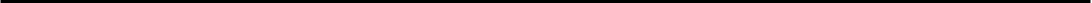 Tema	4.01 Focus: Actualización del Plan Estratégico 2024 - Disciplina de los EstudiantesReunión	9 de junio de 2022 – Agenda, Reunión Ordinaria del Consejo, 5:00 p.m.Categoría	4. Informes y Actualizaciones del Consejo FormativoAcceso	Tipo	Debate, PresentaciónMetas	Prioridad 1: Éxito Estudiantil.Presentación y debate sobre Focus: Indicadores y resultados 2024 relacionados con SS-4(C): Disciplina de los Estudiantes. [Persona de contacto: Mike Barton] (Ref. 4.01)06.09.22 Ref. 4.01.pdf (924 KB)Tema	4.02 Focus: Actualización del Plan Estratégico 2024 - Índices de Remediación del Sistema de Educación Superior de	NevadaReunión	9 de junio de 2022 – Agenda, Reunión Ordinaria del Consejo, 5:00 p.m.Categoría	4. Informes y Actualizaciones del Consejo FormativoAcceso	Tipo	Debate, PresentaciónMetas	Prioridad 1: Éxito Estudiantil.Presentación y debate sobre Focus: Indicadores y Resultados 2024 relacionados a SS-3(A): Índices de remediación universitaria. [Persona de contacto: Mike Barton] (Ref. 4.02)06.09.22 Ref. 4.02.pdf (1,011KB)Tema	5.01 Aviso de Intento - Política 5127 del Distrito Escolar del Condado de Clark.Reunión	9 de junio de 2022 – Agenda, Reunión Ordinaria del Consejo, 5:00 p.m.Categoría	5. Asuntos de los Síndicos y del SuperintendenteAcceso	Tipo	Ordinario (Acción), DebateMetas                       Prioridad 3: Gobernanza y Liderazgo Coherentes.Debate y posible acción sobre la aprobación del Aviso de Intento para Adoptar, Revocar o Enmendar la Política 5127 del Distrito Escolar del Condado de Clark, Requisitos para Graduación de la Escuela Secundaria, antes de presentarla al Consejo Directivo Escolar para su aprobación el jueves 14 de julio de 2022, recomendado.  (Para Posible Acción)   [Persona de Contacto: Mike Barton]  (Ref. 5.01)File 06.09.22 Ref. 5.01.pdf (445 KB)Tema	5.02 Aviso de Intento - Reglamento del Distrito Escolar del Condado de Clark 5127.Reunión	9 de junio de 2022 – Agenda, Reunión Ordinaria del Consejo, 5:00 p.m.Categoría	5. Asuntos de los Síndicos y del SuperintendenteAcceso	Tipo	Ordinario (Acción), DebateMetas                       Prioridad 3: Gobernanza y Liderazgo Coherentes.Debate y posible acción sobre la aprobación del Aviso de Intento para Adoptar, Revocar o Enmendar el Reglamento 5127 del Distrito Escolar del Condado de Clark, Requisitos para Graduación de la Escuela Secundaria, antes de presentarla al Consejo Directivo Escolar para su aprobación el jueves 14 de julio de 2022, recomendado.  (Para Posible Acción)   [Persona de Contacto: Mike Barton]  (Ref. 5.02)06.09.22 Ref. 5.02.pdf (679 KB)Tema	5.03 Aviso de Intento - Reglamento del Distrito Escolar del Condado de Clark 6174.Reunión	9 de junio de 2022 – Agenda, Reunión Ordinaria del Consejo, 5:00 p.m.Categoría	5. Asuntos de los Síndicos y del SuperintendenteAcceso	Tipo	Ordinario (Acción), DebateMetas                       Prioridad 3: Gobernanza y Liderazgo Coherentes.Debate y posible acción sobre la aprobación del Aviso de Intento para Adoptar, Revocar o Enmendar la Regulación 6174 del Distrito Escolar del Condado de Clark, Programas de Inscripción Dual, antes de presentarla al Consejo Directivo Escolar para su aprobación el jueves 14 de julio de 2022., recomendado.  (Para Posible Acción)   [Persona de Contacto: Mike Barton]  (Ref. 5.03)06.09.22 Ref. 5.03.pdf (531 KB)Tema	5.04 Audiencia Pública y Posible Aprobación del Memorándum Nuevo de Contrataciones Con Respecto a los Contratos Negociados Entre el Distrito Escolar del Condado de Clark y la Asociación de Educación del Condado de Clark, la Asociación de Empleados de Apoyo a la Educación, la Asociación de Administradores Escolares y Empleados Técnicos Profesionales del Condado de Clark, la Asociación de Oficiales de Policía y la Asociación de Administradores de Policía.Reunión	9 de junio de 2022 – Agenda, Reunión Ordinaria del Consejo, 5:00 p.m.Categoría	5. Temas de Trabajo de los Síndicos y del SuperintendenteAcceso	Tipo	Ordinaria (Acción), DebateMetas                       Prioridad 4: Buena Gestión FiscalEste es el momento y el lugar para llevar a cabo una audiencia pública, debate y posible acción sobre la aprobación del Memorándum Nuevo de Contrataciones con respecto a los contratos negociados entre el CCSD y los Sindicatos a los que se aplican los contratos  negociados con respecto a las bonificaciones de retención a los empleados de  tiempo completo o regulares, cambios en el acuerdo del CCEA con aumentos en los salarios iniciales de los profesores, cambios en el sistema de crecimiento profesional y en la reserva de bajas por enfermedad, eliminación del excedente de primavera, montos adicionales pagados a los planes de ahorro de salud y una suspensión del artículo 18-9. Quienes deseen dirigirse al consejo en persona en la reunión pueden inscribirse para hablar llamando a la oficina del consejo al 702-799-1072 durante el horario de oficina. Alternativamente, los exponentes pueden inscribirse en persona inmediatamente antes del comienzo de la reunión, o los comentarios pueden ser presentados por escrito por correo electrónico a BoardMtgComments@nv.ccsd.net antes de las 2:00 p.m. del jueves 9 de junio de 2022.  (Para Posible Acción)   [Persona de Contacto: David Hall]  (Ref.5. 04)06.09.22 Ref. 5.04(A).pdf (274 KB) 06.09.22 Ref. 5.04(B).pdf (399 KB)Tema	6.01 Comentarios del Público Sobre Puntos No Incluidos en la AgendaReunión	9 de junio de 2022 – Agenda, Reunión Ordinaria del Consejo, 5:00 p.m.Categoría	6. Comentarios del Público Sobre Puntos No Incluidos en la AgendaAcceso	Tipo	InformaciónSi un miembro del público desea hablar sobre temas dentro de la jurisdicción del consejo que están fuera de los puntos de acción de la agenda, pueden hablar durante el Periodo de Comentarios del Público Sobre los Puntos No Incluidos en la Agenda. Los exponentes dispondrán de 2 minutos para dirigirse al consejo. El público deberá estar consciente de que el consejo no puede deliberar ni tomar acción sobre los puntos que se susciten durante el Periodo de Comentarios del Público Sobre los Puntos No Incluidos en el Orden del día.  (De acuerdo con la Política de Gobernanza GP-11: Comentario del Público).Tema	7.01 Próxima Reunión del Consejo Directivo Escolar – jueves, 16 de junio, 2022, 5:30 p.m.Reunión	9 de junio de 2022 – Agenda, Reunión Ordinaria del Consejo, 5:00 p.m.Categoría	7. Anuncio de la Próxima ReuniónAcceso	Tipo	InformaciónPara una lista completa de las reuniones próximas del Consejo Directivo Escolar y del Comité del Consejo por favor visite el enlace https://www.ccsd.net/trustees/.Tema	Se Levanta la SesiónReunión	9 de junio de 2022 – Agenda, Reunión Ordinaria del Consejo, 5:00 p.m.Categoría	8. Se Levanta la SesiónAcceso	Tipo	Ordinaria (Acción)(Para posible acción)  (De acuerdo con la Política de Gobernanza GP-10:  Elaboración de la Agenda)Tema	9.01 Ascensos y Traslados/Reasignaciones del Personal Unificado.Reunión	9 de junio de 2022 – Agenda, Reunión Ordinaria del Consejo, 5:00 p.m.Categoría	9. InformaciónAcceso	Tipo	InformaciónMetas                       Prioridad 2: Maestros, Directores, Personal[Persona de Contacto: Carol Tolx] (Info. 9.01)06.09.22 Info. 9.01.pdf (183 KB)Tema	9.02 Separaciones del Personal UnificadoReunión	9 de junio de 2022 – Agenda, Reunión Ordinaria del Consejo, 5:00 p.m.Categoría	9. InformaciónAcceso	Tipo	InformaciónMetas                       Prioridad 2: Maestros, Directores, Personal[Persona de Contacto: Carol Tolx) (Info. 9.02)06.09.22 Info. 9.02.pdf (170 KB)Tema	9.03 Separaciones del Personal CertificadoReunión	9 de junio de 2022 – Agenda, Reunión Ordinaria del Consejo, 5:00 p.m.Categoría	9. InformaciónAcceso	Tipo	InformaciónMetas                       Prioridad 2: Maestros, Directores, Personal[Persona de Contacto: Carol Tolx] (Info. 9.03)06.09.22 Info. 9.03.pdf (316 KB)Tema	9.04 Informe de la Dotación de Personal para el Personal de Apoyo y la Policía EscolarReunión	9 de junio de 2022 – Agenda, Reunión Ordinaria del Consejo, 5:00 p.m.Categoría	9. InformaciónAcceso	Tipo	InformaciónMetas                       Prioridad 2: Maestros, Directores, Personal[Persona de Contacto: Carol Tolx] (Info. 9.04)06.09.22 Info. 9.04.pdf (252 KB)Tema	9.05 Información sobre el Informe de Donaciones.Reunión	9 de junio de 2022 – Agenda, Reunión Ordinaria del Consejo, 5:00 p.m.Categoría	9. InformaciónAcceso	Tipo	InformaciónMetas                       Prioridad 4: Buena Gestión Fiscal[Persona de Contacto: Jason Goudie] (Info. 9.05)06.09.22 Info. 9.05.pdf (155 KB)La Visión del Consejo Directivo EscolarTodos los estudiantes progresan en la escuela y se gradúan preparados para tener éxito y contribuir en una sociedad global diversa.